КАК НУЖНО ДЕЙСТВОВАТЬ, ЕСЛИ ВЫ СТАЛИ ЖЕРТВОЙ ДОМАШНЕГО НАСИЛИЯЖенщины часто страдают от домашнего насилия, однако в большинстве случаев не знают, куда можно обратиться за помощью и что предпринять 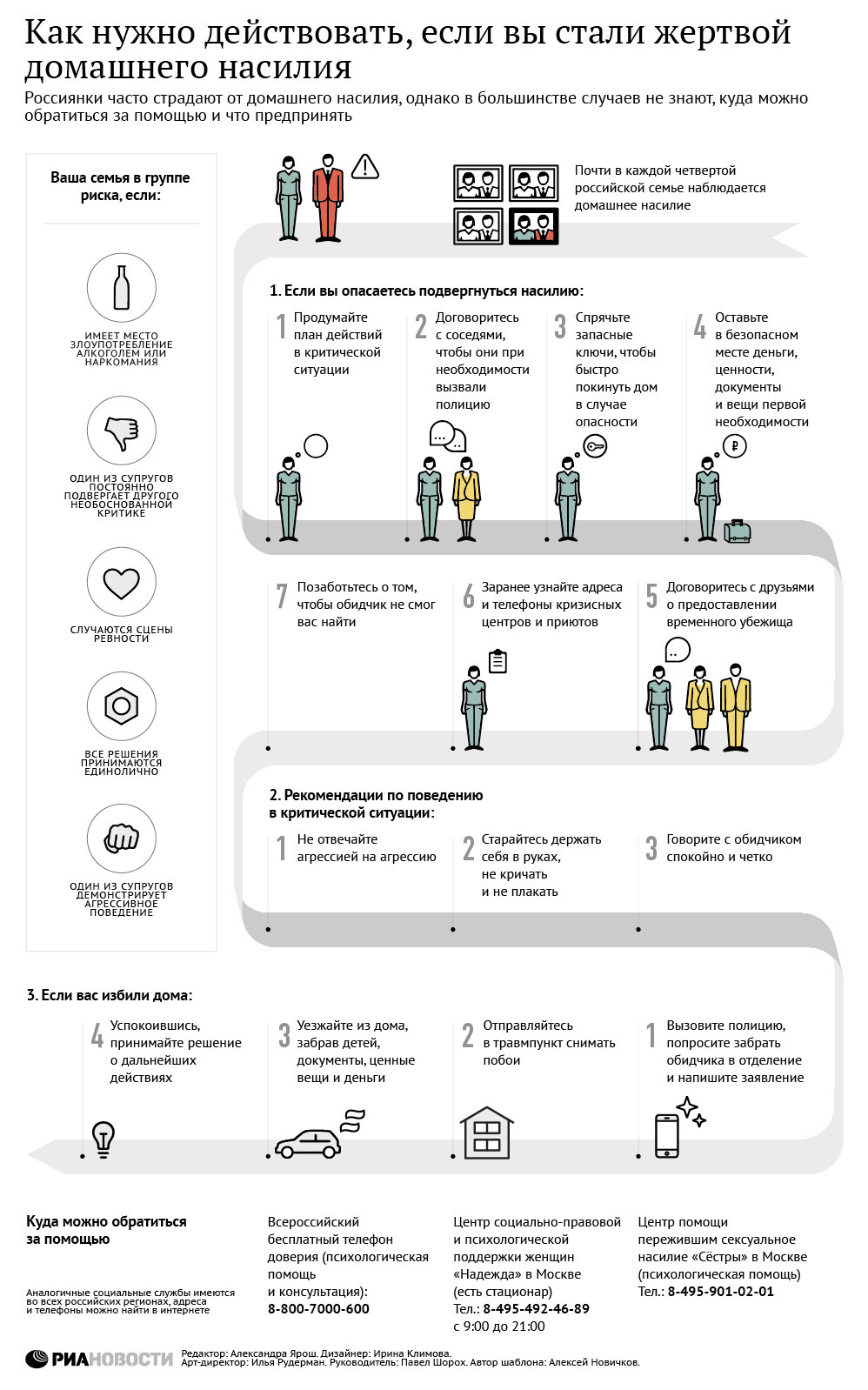 КУДА МОЖНО ОБРАТИТЬСЯ: Территориальные центры				Учреждения здравоохранения социального обслуживаниянаселения вашего района за помощью		102 милиция8-801-100-8-801Общенациональная горячая линия для пострадавших от домашнего насилия. Бесплатно со стационарного телефона. 